
BOOKING FORM 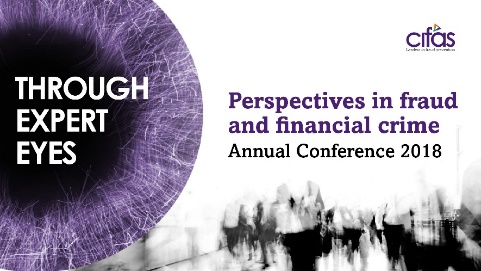 All delegate rates are VAT exempt. Please return your completed forms to events@cifas.org.ukDelegate OneName:      Job Title:       Email:      Dietary Requirements:      £240 for one member   £295 for one non member                           Enjoy Cifas events? Please help support themAs a not-for-profit organisation, Cifas relies on the support of our exhibitors and sponsors to keep our events affordable for delegates. Exhibitors attending will be sharing cutting edge products, software and services that can help your organisation fight fraud. We would be grateful if you can tell us if we can pass on your email address to our trusted exhibitors. Your information will only be shared with exhibitors and sponsors of the 2018 Cifas User Forum and provided on a one-time use basis only.To allow Conference exhibitors and sponsors to email you on a one-time basis after the event please tick this box If you would like to receive information about future events please tick here Booking contact details Title (Mr/Mrs/Ms etc):      		Name:      Organisation:      	Member Number:      	Address:      Telephone Number:      Email:      I am booking on behalf of a charity, not-for-profit or public sector organisation and qualify for a 15% discount (non-member organisations only): Delegate TwoName:      Job Title:     Email:      Dietary Requirements:      £400 for two members                         
  £530 for two members  Payment Method	Invoice Purchase Order Number:      	This will be sent to the email address specified above	Credit/Debit Card Please call Business Support on 020 3004 3600. Please 	note we do not accept American Express.For payment queries, please email lissi.hedevang@cifas.org.uk or shumena.akhtar@cifas.org.uk or call Business Support on the number above.Delegate Three Name:      Job Title:     Email:      Dietary Requirements:      £540 for three members                              £750 for three non members    